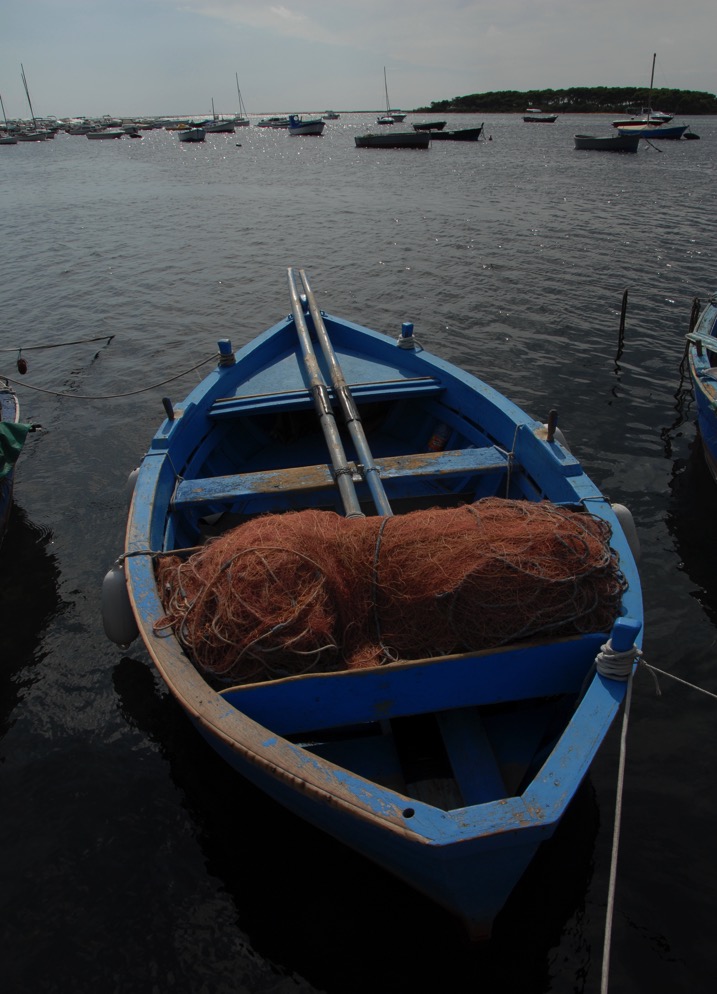 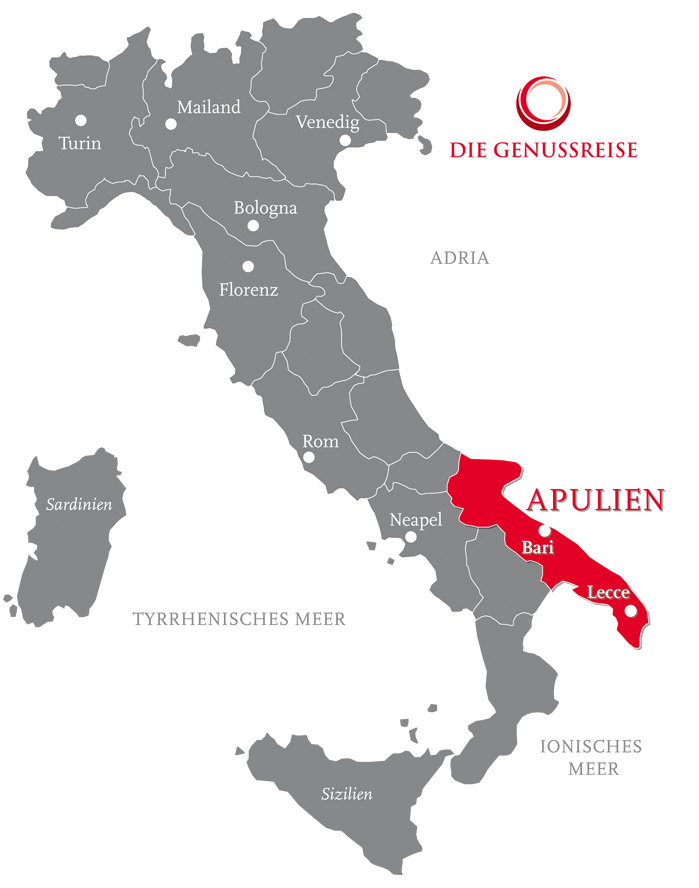 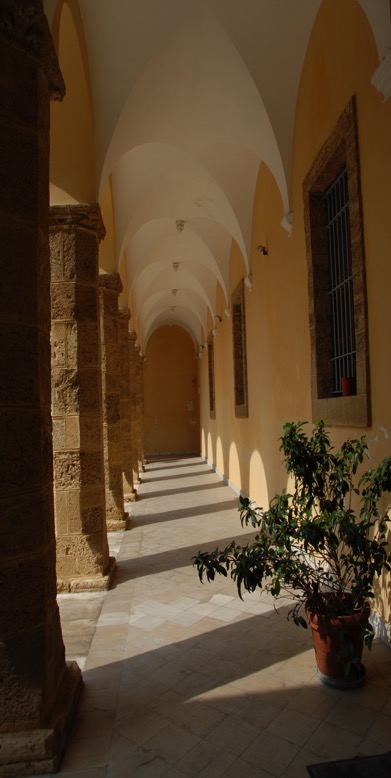 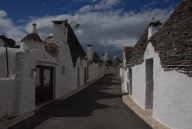 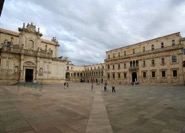 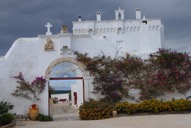 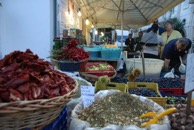 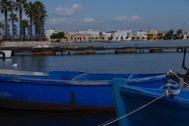 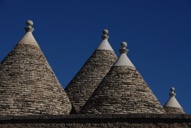 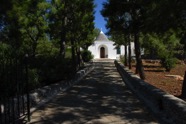 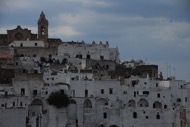 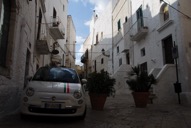 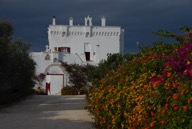 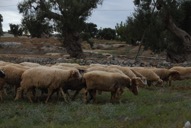 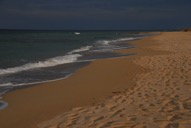 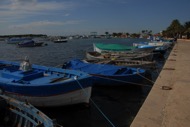 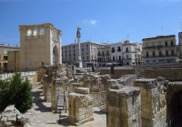 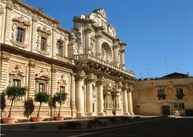 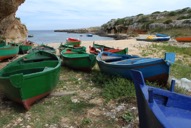 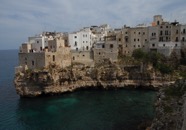 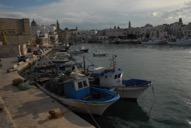 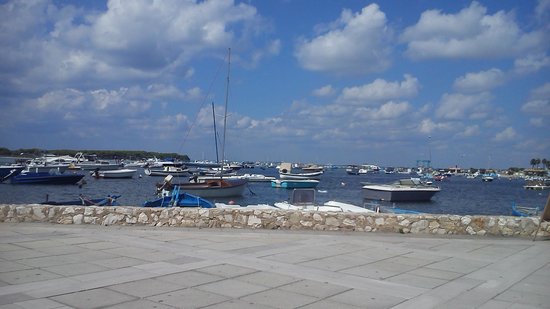 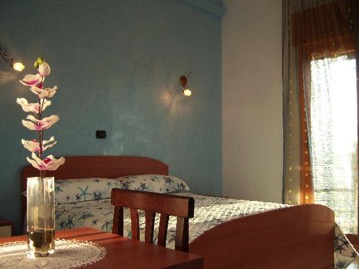 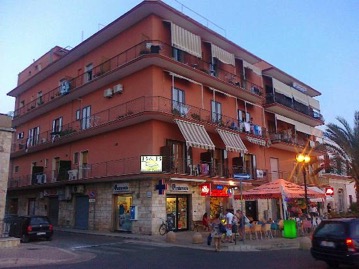 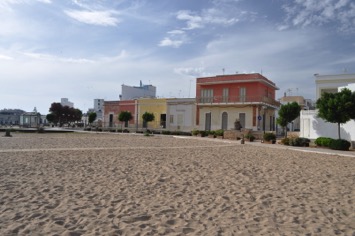 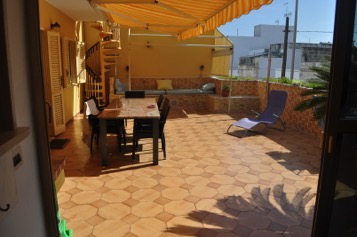 Silvana Bosio 	Via Tarantino 19	73010 Porto Cesareo	Tel: 0039 0833 56 95 37